Language: Italian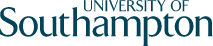 Level: Stage 2Tutor: Bianca BelgiornoCourse dates: 2017-2018Course book title: Chiaro! A2 – Alma – Cinzia Cordera Alberti, Giulia de Savorgnani -ISBN 9788861821491 WeekTopic (and unit in book)Objectives and language functionsGrammar and vocabularyAdditional activitiesSTAGE 2A1Unit 1 - L’italiano è bello Introducing a person. Describe how you learn Italian. Speak about your interests.Revision Piacere verb, Interessare verb Espressions to use when speaking about language learning. The Italian language in the world2Unit 1 - L’italiano è bello Expressing an opinion and justifying a choice.Prepare a questionnaire. Describe objectives.Indirect pronouns, Ordinal numbers3Unit 1 - L’italiano è bello Making a comparison and expressing preferences.Describe objectivesThe superlative relative and absolute4Unit 2 – Viaggiare in trenoA journey by train, asking information on tariffs and train timetables.Verbi: Volerci and bisogna Travel by train Take a train in Italy 5Unit 2 – Viaggiare in trenoExpressing a wish and giving advice in a polite wayPresent conditional 6Unit 2 – Viaggiare in trenoSuggesting a travel itinerary. The use of Qualche, the adverb ending in “- mente” Prepare a travel itinerary 7Unit 3 – Epoche e modeDescribing clothes. Prepare a survey on peoples’ favorite clothes.Asking questions Clothes and accessoriesItalian fashion in Milan 8Unit 3 – Epoche e modeHabits and culture in the past Fashion in the 60’s,70’s or 80’sImperfect tenseFashionIcons made in Italy 9Unit 3 – Epoche e modeFashion, way of life.Compare present and past.      The use of the Imperfect        tense. Comparative10Unit 4 – Il ritmo della vitaMusic and art Music taste        Describing people and      feelings in the past       Listening to songs STAGE 2B11Unit 4 – Il ritmo della vitaSpeaking about an accident or a problem        Preposition “Da”12Unit 4 – Il ritmo della vitaTell a story with the help of imagesSpeaking about childhood      Use of Passato prossimo       and Imperfect      A game to revise what       you have learned so far 13Unit 5 – Cibo come culturaFood habits and special occasions      Passato prossimo of       reflexive verbs  14Unit 5 – Cibo come culturaRecall an enjoyable experience     The pronoun “Che” 15Unit 5 – Cibo come culturaDescribing food and recipes    The use of Molto: adverb and adjective Italian regional cuisine 16Unit 6 – Imprevisti delle vacanzeUnpredictable events during holidays Medicines Irregular pluralsBody parts17Unit 6 – Imprevisti delle vacanzeDescribing a medical problem, asking advice from a doctor. Giving suggestions.Formal imperative Type of medicine18Unit 6 – Imprevisti delle vacanzeItalian gestures and body languageInformal imperative Communicate with gestures19Unit 7 – Vacanze in  macchina Travel by car. Speaking about travel habits.Adjectives to describe objects.Adjectives to describe objects20Unit 7 – Vacanze in  macchinaUnderstanding information about traffic on the radioImperative with pronounsSTAGE 2C21Unit 7 – Vacanze in  macchinaProblems on the road. Report the loss or theft of an object. Revision Modal verbs: volere, potere, dovere A game to revise what you have learned so far22Unit 8 – E tu come ti informi?Favourite ways to keep yourself informed. Radio, Tv , Internet, newspaper etc. Irregular comparatives (meglio, migliore, peggio etc) 23Unit 8 – E tu come ti informi?The news. Understand the main items on the news.Future tense24Unit 8 – E tu come ti informi?Give opinions about the Media Underline positive / negative aspectsThe gerund and Stare + gerund 25Unit 9 – La vacanza è di casa Choosing and renting a house. Understanding advertisements. The adjectives: Quello and Bello Italian houses26Unit 9 – La vacanza è di casaType of houses Expressing disappointment, doubts, surprise. Direct pronouns with Passato prossimo27Unit 9 – La vacanza è di casaSustaining a conversation with an estate agent Quel + substantive (quel, quello, quella, quei …) Compare culture and habits of different countries28Unit 10 – L’Italia in festa Speaking about celebrations and traditions.Organise a journey to Italy Conoscere and Sapere verbs 29Unit 10 – L’Italia in festaInviting somebody to a special event. Buy an object in a street market Finire e Cominciare verbs 30General revisionWhat you learned General grammar revisionA game 